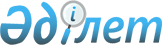 Қазақстан Республикасы Үкіметінің 2009 жылғы 22 желтоқсандағы № 2162 қаулысына өзгерістер мен толықтыру енгізу туралыҚазақстан Республикасы Үкіметінің 2010 жылғы 6 тамыздағы № 808 Қаулысы

      Қазақстан Республикасының Үкіметі ҚАУЛЫ ЕТЕДІ:



      1. «2010 - 2012 жылдарға арналған республикалық бюджет туралы» Қазақстан Республикасының Заңын іске асыру туралы» Қазақстан Республикасы Үкіметінің 2009 жылғы 22 желтоқсандағы № 2162 қаулысына мынадай өзгерістер мен толықтыру енгізілсін:



      көрсетілген қаулыға 1-қосымшада:

      04 «Білім беру» деген функционалдық топта:

      225 «Қазақстан Республикасы Білім және ғылым министрлігі» деген әкімші бойынша:

      005 «Білім және ғылым объектілерін салу және реконструкциялау» бағдарламасында:

      «Алматы қаласы» деген бөлім мынадай мазмұндағы жолмен толықтырылсын:«»;

      «Онтүстік Қазақстан облысы» деген бөлімде:

      «Оңтүстік Қазақстан облысы Шымкент қаласында өңдеу саласы үшін қызмет көрсететін және техникалық мамандарды даярлау және қайта даярлауға арналған 700 орындық өңіраралық кәсіби орталық салу» деген жолдың «2010 жыл» деген бағанындағы «927 532» деген сандар «543 836» деген сандармен ауыстырылсын;

      012 «Облыстық бюджеттерге, Астана және Алматы қалаларының бюджеттеріне білім беру объектілерін салуға және реконструкциялауға, Алматы облысының облыстық бюджетіне және Алматы қаласының бюджетіне білім беру объектілерінің сейсмотұрақтылығын күшейту үшін берілетін нысаналы даму трансферттері» бағдарламасында:

      «Ақмола облысы» деген бөлімде:

      мына:«»      деген жол мынадай редакцияда жазылсын:«»;      «Астана қаласы» деген бөлімде:

      мына:«»,«»,«»      деген жолдар мынадай редакцияда жазылсын:«»,«»,«».

      2. Осы қаулы қол қойылған күнінен бастап қолданысқа енгізіледі.      Қазақстан Республикасының

      Премьер-Министрі                                К. Мәсімов
					© 2012. Қазақстан Республикасы Әділет министрлігінің «Қазақстан Республикасының Заңнама және құқықтық ақпарат институты» ШЖҚ РМК
				Алматы қаласындағы Әл-Фараби атындағы Қазақ ұлттық университеті химия факультетінің оқу корпусын салу383 696Ақмола облысы Степногорск қаласының Қарабұлақ ауылында 280 орындық балабақша салу420 000Ақмола облысы Степногорск қаласында 280 орындық балабақша салу420 000Астана қаласының Б.Момышұлы - № 12 көшелерінің қиылысы ауданында 240 орындық балабақша салу333 172Астана қаласының Күмісбеков - Кенесары көшесінің төңірегінде 240 орындық балабақша салу333 172Астана қаласының Айнакөл - Мирзоян көшелерінің қиылысы ауданында 240 орындық балабақша салу333 171Ә. Молдағұлова көшесі ауданының Теміржол тұрғын алабында 240 орындық балабақша салу333 172Үркер шағын ауданында 240 орындық балабақша салу333 172Сол жағалаудағы № 19 көшенің оң жағында 240 орындық балабақша салу333 171